[שם הדוח][כותרת המשנה של הדוח][שם] | [שם הקורס] | [תאריך][התחל בעבודה באופן מיידי][כדי להחליף את טקסט מציין המיקום בעמוד זה, ניתן פשוט לבחור את כולו ולאחר מכן להתחיל להקליד. אבל אל תעשה זאת עדיין!][תחילה, עיין בכמה עצות שיעזרו לך לעצב את הדוח במהירות. ייתכן שתופתע לגלות עד כמה זה פשוט.][מראה נהדר בכל פעם][זקוק לכותרת? בכרטיסיה 'בית', בגלריה 'סגנונות', פשוט לחץ על סגנון הכותרת הרצוי.][שים לב גם לסגנונות האחרים בגלריה זו – לדוגמה, עבור ציטוט, רשימה ממוספרת או רשימה עם תבליטים, כמו רשימה זו.][לקבלת התוצאות הטובות ביותר בעת בחירת טקסט להעתקה או לעריכה, אל תכלול רווח מימין או משמאל לתווים בקטע שנבחר.][תמונה מושלמת][אם התמונה שבחרנו לעמוד השער אינה מתאימה לדוח שלך, תוכל להחליף אותה בקלות בתמונה משלך.][פשוט מחק את תמונת מציין המיקום. לאחר מכן, בכרטיסיה 'הוספה', לחץ על 'תמונה' כדי לבחור אחד מהקבצים שלך.]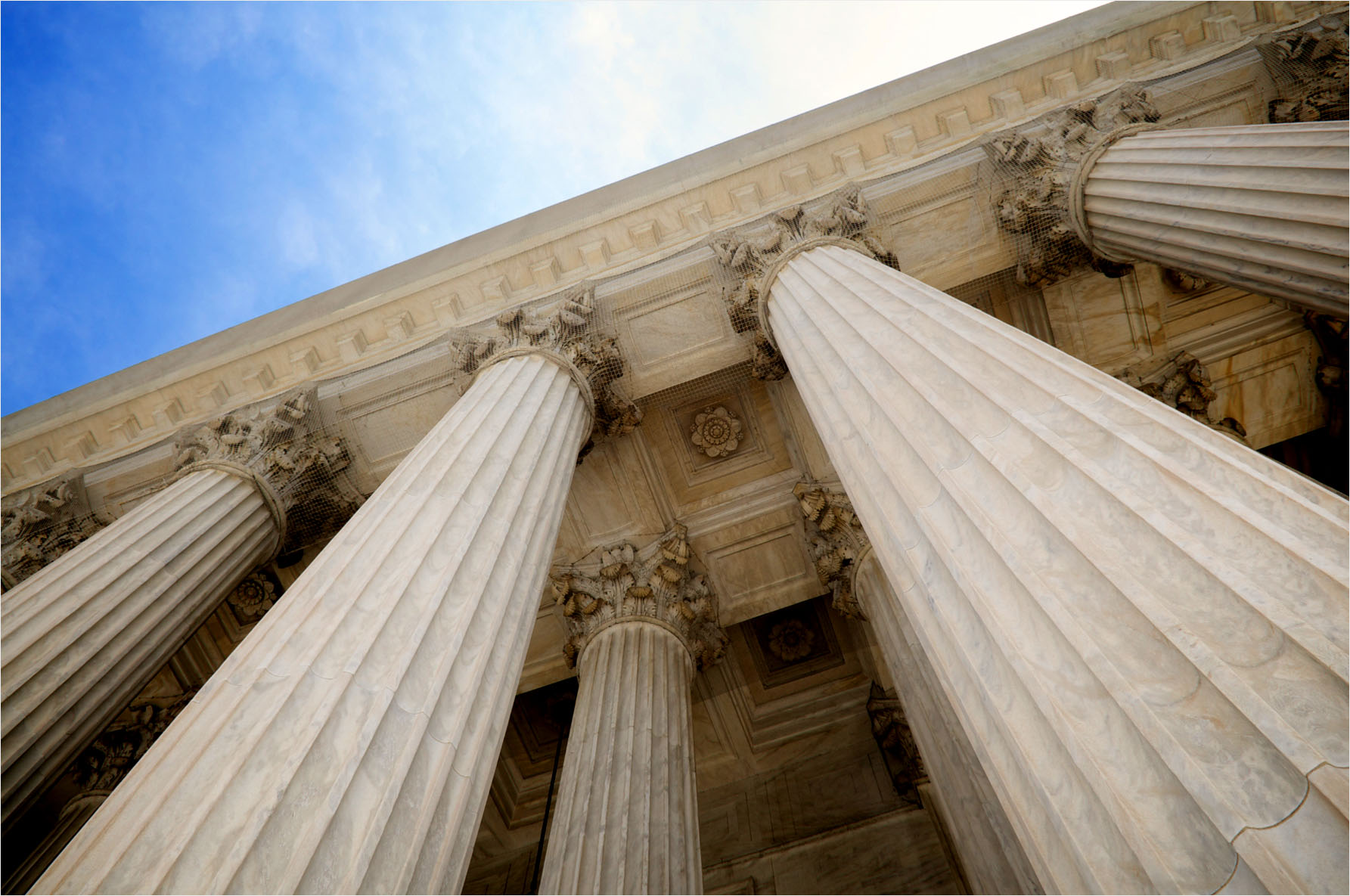 